Когда нет возможности оплачивать кредит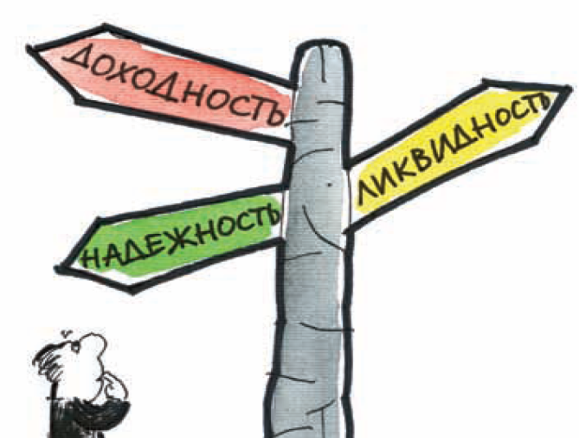 Ни в коем случае не скрывайтесь от банка, не сидите, сложа руки, в надежде, что ваши проблемы с задолженностью по кредиту решатся сами. Штрафы за просрочку платежа по кредиту будут нарастать как снежный ком, увеличивая сумму долга, который рано или поздно всё равно придётся отдавать.Наши рекомендации по решению данной проблемы: При отсутствии ответа, инициируйте встречу с представителем банка для рассмотрения заявления и обсуждения всех возможных вариантов погашения образовавшейся задолженности.                          Что такое реструктуризация? Реструктуризация представляет собой комплекс мероприятий, направленных на изменение условий возврата кредита и позволяющих заёмщикам осуществлять ежемесячные платежи, исходя из своей текущей платежеспособности.           При реструктуризации кредита между банком и заёмщиком заключается дополнительное соглашение к кредитному договору, в результате которого заёмщик получает право исполнять обязательства в более благоприятном режиме. Возможность реструктуризации кредита и вид предоставляемой программы определяются для каждого заёмщика индивидуально, исходя из его конкретной текущей финансовой ситуации и прогноза восстановления уровня платежеспособности. Стоит отметить, что решение вопроса о реструктуризации кредита полностью зависит от банка.В практике существует несколько вариантов реструктуризации: увеличение срока возврата кредита, за счёт чего уменьшается ежемесячный платёж.  предоставление отсрочки в уплате основного долга.  изменение очередности погашения задолженности.  изменение графика платежей.  изменение плавающей процентной ставки на фиксированную; отмена пеней.          Важно суметь убедить банк в необходимости проведения реструктуризации кредита.Консультацию по вопросам защиты прав потребителей можно получить в центре по информированию и консультированию потребителей, наш адрес: г.В.Новгород, ул. Германа, д. 29-а, телефоны: 8-8162-77-20-38; 73-06-77, email: zpp.center@yandex.ru; сайт:http:||www.cgevnov.ru; страница в ВК: https:vk.com|zppnovgorodhttps:||vk.com|topic-1945598_34677654В памятке использована информация государственного информационного ресурса в сфере защиты прав потребителей http://zpp.rospotrebnadzor.ru               